UNIT 3           COMMUNITY SERVICEA.	PHONETICS I.	Look at the pictures and complete the words. Then put them in the correct column.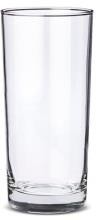 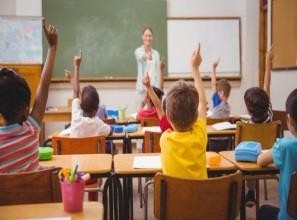 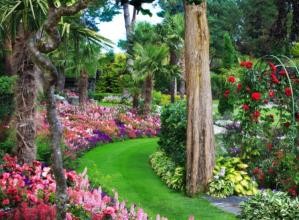 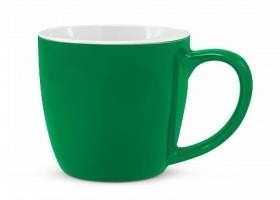 1.	    lass	2.   lass	3.   arden	4. up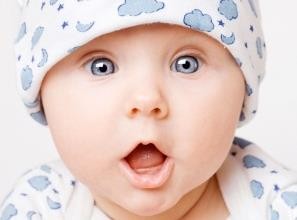 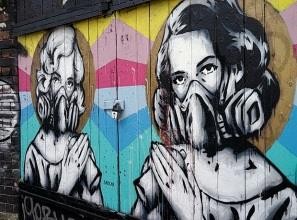 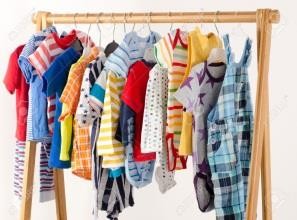 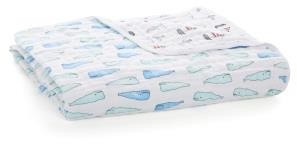 5.     id	6.    raffiti	7.    lothes	8.blan   et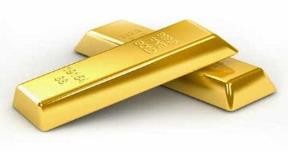 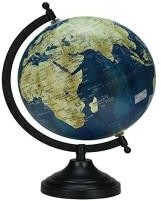 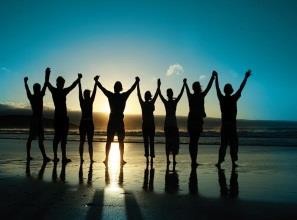 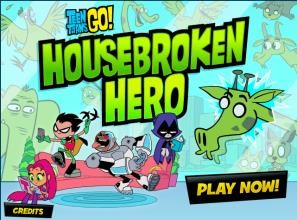 9.     old	10.     lobe	11.     ommunity	12.    ame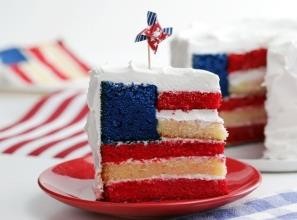 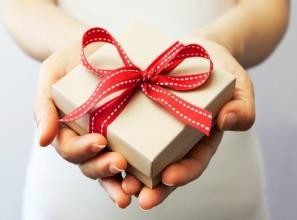 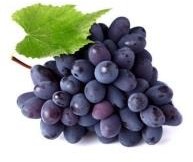 13.    ake	14.     ift	15.     ite	16.    rapesII.	Choose the word that has the underlined part pronounced differently.B.	VOCABULARY AND GRAMMARI.	Complete the sentences with the words or phrases from the box.1.	Sally often spends her free time helping 	at the hospital.2.	They provide housing and other services to 	.3.	Street Child works to help 	off the streets and into school.4.	Most blood 	are unpaid volunteers who donate blood for a community supply.5.	Schools need 	to help children to read.6.	They help 	with housework and gardening.7.	The local authority built a new home for severely 	.II.	Match the pictures with the volunteer activities.1. 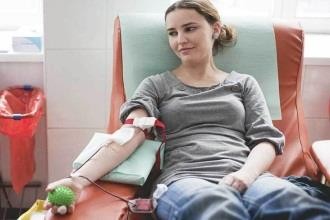 2. 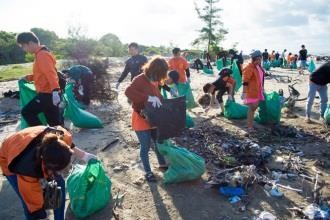 3. 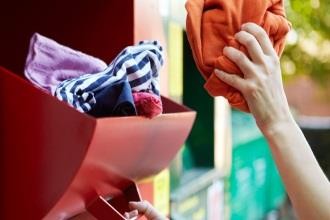 4. 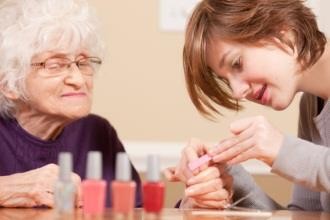 5.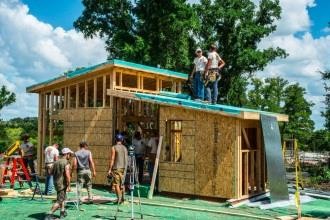 6.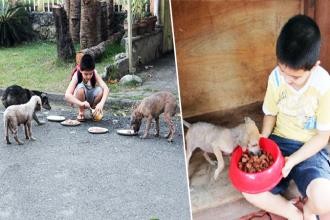 III.	Complete the sentences with the correct verbs in the box.1.	 	 your used books to your local library or charities.2.	 	a fundraising event to raise money for charity.3.	 	polluted rivers and lakes.4.	 	 trees or flowers in your backyard or community garden.5.	 	at a nursing home, soup kitchen, or homeless shelter.6.	 	plastic and paper for a clean environment.7.	 	nutritious meals to the poor and needy people.8.	 	homeless children who are unable to attend school.IV.	Underline the correct answers.1.	I saw/ have seen that film already.2.	We went/ have gone to the movies three times last month.3.	Did you ever do/ Have you ever done volunteer work?4.	I had/ have had five tests so far this semester.5.	Linus did/ has done his homework before he went to sleep.6.	This is my grandparents‟ house. They lived/ have lived here for more than 50 years.7.	She bought/ has bought a new mobile phone two days ago.8.	Did you see/ Have you seen Peter at the party last night?9.	I read/ have read this book twice and I still find it very interesting.10.	They didn’t play/ haven’t played very well yesterday. They lost the match.V.	Put the verbs into the correct tense, past simple or present perfect.1.	 	 (you/ ever/ be) to the United States ? - No, but I 	(be) to England and France.2.	When we were in Canada, we 	(go) skiing almost every day.3.	When 	(you/ meet) your wife? - 3 years ago.4.	Peter 	(not phone) yet. I‟m still waiting.5.	I 	(know) Helen since we were at school together.6.	My uncle 	_ (live) in Berlin in 1999.7.	We 	(not see) Beth at Mike‟s house yesterday morning.8.	Do you like this picture? My uncle 	_ (paint) it.9.	Mr. Dass 	_ (leave) for New York late last night.10.	Mr and Mrs Grey 	(teach) French here for over five years.VI.	Choose the correct answer a, b, c, or d.1.	We 	very busy last week.a.	was	b. am	c. were	d. will be2.	I 	her recently. The last time we met was at a party.a.	have seen	b. haven‟t seen	c. didn‟t see	d. saw3.	In 2012, they 	their project for street children.a.	start	b. are starting	c. started	d. have started4.	We 	very early this morning.a.	will leave	b. leave	c. have left	d. left5.	She 	because she‟s late for her class.a.	runs	b. ran	c. is running	d. has ran6.	I 	that book already. It‟s really fantastic.a.	read	b. have read	c. am reading	d. will read7.	He 	you as soon as he‟s on the bus.a.	will call	b. calls	c. called	d. is calling8.	Sometimes I 	up the streets of my neighborhood for volunteer service.a.	clean	b. am cleaning	c. have cleaned	d. will clean9.	I live in New York, but I 	the Statue of Liberty.a.	never visit	b. have never visited   c. never visited	d. will never visit10.	I 	my favourite song when I turned on the radio yesterday.a.	hear	b. heard	c. am hearing	d. will hearVII.	Join each pair of sentences using because, as or since.1.	He stopped the car. The traffic lights turned red. (because)2.	Jane didn‟t join our programme. She had to take a summer course. (as)3.	He behaved very rudely. Everyone dislike him. (since)4.	They like doing something useful. They do volunteer work. (because)5.	I won‟t be able to attend the meeting. I‟ll be on holiday with my family. (since)6.	It was raining heavily. We decided to stay home and watch TV. (as)7.	He wants to get fit. He‟s training hard. (because)8.	Sally was ill. She didn‟t go to school yesterday. (since)VIII.	Answer each question using ‘because’ and the words in brackets.0.	Why was Judy absent from school? (be sick)She was absent from school because she was sick.1.	Why did Sam go to the dentist‟s? (have a toothache)He  	2.	Why didn‟t you take part in volunteer programs? (not have enough time)I    	3.	Why doesn‟t Mike want to go and see the film? (see it already)He  	4.	Why is Sharon popular in school? (be honest and polite)She   	5.	Why did the teacher scold Alex? (not complete his homework)She   	6.	Why did you go home late last night? (miss the last bus)I    	IX.	Complete the sentences with and, but, so, or, because.1.	Olivia was very happy _ 	she passed her examination.2.	He didn‟t study 	he failed the history exam.3.	My mother usually gets home at 5 o‟clock 	then she cooks dinner.4.	I was late for class tills morning 	the bus was late.5.	We went to Jane‟s house 	she was out.6.	We can go to the pool 	we can go horse-riding, whichever you prefer.7.	She is studying very hard 	she wants to be a doctor.8.	Carol studied hard for the maths test 	she couldn‟t get a good mark.9.	The floor was wet and slippery 	Mason almost fell.10.	Mike ate healthy food 	did regular exercises to keep fit.X.	Fill in each blank with a suitable preposition.1.	Tom Holden worked 	a volunteer at a charity in 2010.2.	They provided housing and other supports 	homeless people.3.	Some volunteers enjoy helping elderly people living 	nursing homes.4.	She donated thousands of pounds 	children‟s charities.5.	The benefits 	volunteering are enormous to you, and your community.6.	You can volunteer to help cook and serve a meal 	a homeless shelter.7.	UNICEF has launched a campaign to help children 	need.8.	They provided street children 	food and books.C.	SPEAKING I.	Complete the dialogues with the sentences in the box.1.	A: Do you think the community service makes a difference?B:   	2.	A: What can we do to help homeless people?B:   	3.	A: What are the benefits of volunteering?B:   	4.	A: Have you ever done any volunteer work?B:   	5.	A: Why would you enjoy volunteering?B:   	6.	A: Why do you think people volunteer?B:   	II.	Put the dialogue into the correct order. 	  Have you ever participated in community service? 	  Great! What else have you planned to do? 	  Certainly. Community service is the work which benefits the others and your community. 	  Of course you can. 	  Yes. I‟m a volunteer for a charity organization._1_ Could you tell me what community service is, Joana? 	  What have you done so far? 	  Well, we have planned to recruit more volunteers and set up a new campaign for recycling. 	  That sounds really interesting! Can I take part? 	  We have cleaned streets, planted trees and encouraged people to donate food, clothes and money to help the poor and needy people.D.	READING I.	Fill In each blank with a word from the box.Many people (1) 			in their communities. Some people work with children or the elderly (2) 			others clean city parks. Some student clubs require their members to participate in a certain number of hours of community (3) 	every month. One way that communities work (4) 		is by raising funds for those in need. A community might raise (5) 		for a school to buy new equipment or uniforms by selling baked goods or holding a yard sale. Many communities provide places  for  people  in  need  to  receive  food, (6) 	, or shelter. Volunteering can help people feel like they are giving something (7) 	 to  their  communities.  Sometimes  a  person  may  need  help  at  one  time  (8) 	be able to help others later.II.	Read the text carefully then answer the questions.Community service is work done by a person or group of people that benefits others. It is often done near the area where you live, so your own community gets the benefits of your work. You do not get paid to perform community service, but get to learn a lot. Community service can help many different groups of people, even animals and the environment. Community service is often organized through a local group, such as a place of worship, school, or non-profit organization, or you can start your own community service projects. Community service can even involve raising funds by donating used goods or selling used goods like clothing.Many people participate in community service because they enjoy helping others and improving their community.1.	What is community service?2.	Where is community service often done?3.	Is community service a paying job?4.	What groups of people can community service help?5.	Is donation of used goods a community service example?6.	Why do many people take part in community service?E.	WRITINGI.	Arrange the words to make sentences.1.	way/ others/ community/ a/ help/ service/ is/ great/ to/.2.	they/community/people/ because/ volunteer/ want/ improve/ to/ their/.3.	encouraged/ books/ people/ street children/ we/ to/ donate/ and clothes/ to4.	what/ to/ help/ we/ can/ do/ the environment/ clean/?5.	work/ done/ you/ ever/ have/ volunteer/ any?6.	free time/ Joe/ doing/ work/ spent/ most/ at/ his/ local hospital/ a/ of/ volunteer.II.	Write the second sentence so that it has the same meaning as the first one. Use the word in brackets.1.	I‟m leaving now because I don‟t want to miss the train. (so)→ I‟m 	2.	The last time I saw my uncle was two years ago. (for)→  I haven‟t   	3.	Let me reach my office and then I will talk to him. (when)→  I  	4.	Why don‟t we donate our old books, toys and clothes to charity? (suggests)→  Mom  	5.	Jane stayed behind after the class in order to talk to the teacher. (because)→  Jane  	6.	This is the first time they‟ve been to Korea. (before)→ They‟ve  	7.	How long have you been a member of Volunteers In Asia? (join)→  When 	8.	We suggested people recycle glass, cans and paper. (encouraged)→  We 	TEST FOR UNIT 3I.	Choose the word whose underlined part is pronounced differently from the others.III.	Choose the best answer a, b, c, or d to complete the sentence.1.	We are very excited 	our 2018 Volunteer Program.a.	about	b. for	c. in	d. with2.	Toys of Hope provide toys, books and clothing _ 	needy and homeless children.a.	from	b. to	c. with	d. against3.	Many people donate to the Red Cross, a 	organization that aids people free of charge.a.	profit-making	b. for-profit	c. non-profit	d. profitable4.	The river is heavily polluted. They should 	.a.	clean it up	b. give it away	c. pick out	d. recycle it5.	 	people usually live on the streets, under bridges, or in camps.a.	Sick	b. Homeless	c. Elderly	d. Disabled6.	I‟ve 	seen this film. Let‟s watch something else.a.	never	b. ever	c. already	d. yet7.	We help families in 	by providing food, clothing, housing and much more.a.	control	b. case	c. need	d. shape8.	Most people volunteer _ 	they want to make a difference in their community.a.	because	b. so	c. so that	d. in order to9.	We can help to reduce 	by using public transportation, biking and walking.a.	air pollution	b. water pollution	c. social problems	d. community service10.	 	do you like this charity work? – I really like it.a.	What	b. Why	c. When	d. HowIV.	Write the correct form or tense of the verbs in brackets.1.	Jasmine 	(fail) her driver‟s test three times!2.	They 	(establish) the Viet Nam Red Cross Society in 19„16.3.	How long 	(they/ live) here?~They__ 	(move) here two years ago.4.	So far, we 	(finish) half of our work.5.	I‟m really busy now. I 	(study) for the final exam.6.	When 	(you/ buy) these shirts? ~ I 	(buy) them yesterday.7.	 	(you/ ever/ be) to Japan? ~ No, I 	(not be) to Japan yet.8.	Claire 	(volunteer) at the homeless shelter once a week.9.	We volunteer 	(help) the elderly in a nursing home.10.	Jane suggested 	(donate) old books, and toys to needy children.V.	Supply the correct form of the words in brackets.1.	Community 	have a lot of positive effects on students. (serve)2.	 	people find it difficult to have a job. (disable)3.	I‟d like to work as a volunteer for a charity 	. (organise)4.	He made a £5000 	to charity. (donate)5.	The  Soup  Kitchen is a 	organization that provides free meals for needy people. (profit)6.	The homeless shelters are entirely staffed by 	worker. (volunteer)7.	The organization is funded by 	donations. (charity)8.	We help the 	with housework and gardening. (old)VI.	There is one mistake in each sentence. Underline and correct the mistake.1.	She has went to visit Susan. She‟ll be back tomorrow.2.	I didn‟t done any volunteer work lately.3.	Matha is a great cooker and she often cooks dinner for homeless people.4.	Kim hasn‟t seen the film already, so don‟t tell her how it ends.5.	She has donated a lot of money for local charities.6.	Before donate a book, make sure that it is in good condition.7.	We should encourage people recycle glass, cans, plastic and paper.8.	Did you lived in Vancouver when you were young?VII.	Match the questions with the answers.1.	What is community service?2.	Have you ever done any volunteer work?3.	What can we do to help people in a flooded area?4.	Why should we donate to UNICEF?5.	How do you think we can help sick children?6.	Would you like to work as a volunteer?7.	What have you learned from volunteering?8.	Why do people enjoy doing volunteer work?VIII.	Choose the word which best fits each gap.Doing some form of voluntary work has (1)a.	Because it will help make a difference to millions of children‟s lives.b.	We can provide them with food, clothes and other necessities.c.	I‟d love to. But I don‟t have much free time.d.	It‟s voluntary work that someone does to help their community.e.	I‟ve learned a lot of new skills.f.	Because they want to help other people.g.	We can bring fun and enjoyment to them.h.	No, I have never done it. 	 been more popular with Britishpeople.  Over  20  million  people  were  engaged  (2) 			voluntary activities in 2013. Volunteering means giving up time to do work of (3) 		to the community. It can be based in the UK or overseas. Volunteering can take many forms,  from working with  children  with  (4) 	difficulties, in an animal hospital, or planting trees. (5) 	London won its bid to host the 2012 Olympics, up to 70,000 (6) 	were needed to help ensure the games were a success.IX.	Read the text carefully, then decide whether the following statements are true (T) orfalse (F).The Soup Kitchen, founded in 1986, is a resource for the homeless, elderly, lonely and poor inCentral London, providing free hot meals, clothes and toiletries, and creating a sense of belonging and community. Serving around 70 people a day from 10 am -12 noon on Monday, Tuesday, Thursday, Friday and Saturday, with the Clothes Closet open on alternate Mondays, four to five volunteers are required each morning to carry out this vital work.The Soup Kitchen is run by a Board of Trustees, a part-time Director and Kitchen Manager, three more staff and a team of volunteers. Support for The Soup Kitchen comes from individuals, corporations and trusts. Volunteers and donations (both financial and in-kind) are vital to support our work and enable us to continue this service to the community.1.	The Soup Kitchen is a non-profit organization.2.	It provides free meals for people in need.3.	It opens five days a week from 10am to 12pm.4.	Clothing is provided every Monday morning.5.	The organization is funded by donations from individuals, corporations and trusts.6.	People can only donate money to the Soup Kitchen.X.	Make sentences using the cues given.1.	last year/ we/ start/ community garden/ project.→   	2.	so far/ we/ ask/ people/ donate/ books and clothes/ the poor children.→   	3.	because/ the lake/ be/ full/ rubbish/ they/ decide/ clean it up/ last Sunday.→   	4.	Green Summer/organize/ first time/ in 1997.→   	5.	Go Green/non-profit/organisation/that/protect/environment.→   	6.	when/ you/ start/ work/ this charitable organization?→   	TEST YOURSELF 1 I.	Choose the word whose underlined part is pronounced differently from the others.1.	a. laugh	b. cough	c. bought	d. tough2.	a. game	b. gym	c. girl	d. bag3.	a. calorie	b. labour	c. community	d. volunteer4.	a. environmental	b. benefit	c. service	d. sick5.	a. danced	b. helped	c. watched	d. enjoyedII.	Choose the odd one out.1.	a. flu	b. cough	c. headache	d. hobby2.	a. gymnastics	b. stamps	c. books	d. dolls3.	a. elderly people	b. donors	c. disabled people	d. sick children4.	a. fresh fish	b. fruit	c. junk food	d. vegetables5.	a. service	b. non-profit	c. charitable	d. homelessIII.	Fill in each blank with a suitable word.1.	My friend loves 	dolls. She has a large doll collection.2.	Two people wereseverely physically 	in the crash.3.	My father carves eggshells as a 	.4.	He keeps sneezing and coughing. I think he has a 	.5.	Walking is one of the best ways to stay in 	.6.	The government should provide housing for 	people.IV.	Choose the best answer a, b, c, or d to complete the sentence.1.	Have you ever taken part 	volunteer work?a.for	b. to	c. in	d.with2.	We have raised money for people in need 	2015.a.	in	b.at	c.since	d. for3.	She‟s got a high 	– almost 40°.a.	flu	b.headache	c.sore throat	d. temperature4.	Jane is 	weight because she eats too much junk food.a.	getting over	b. putting on	c.taking up	d. throwing away5.	The charity 	facilities for disabled people to take part in sport.a.	provides	b.donates	c.raises	d. collects6.	I can‟t fasten my jeans – I‟ll have to 	.a.	eat more junk food	b. go out regularlyc. see my doctor	d. go on a diet7.	My favourite hobby is 	. I spend most of my free time making vases and bowls from clay.a.	woodcarving	b. pottery making	c. model making	d. birdwatching8.	I‟ve already done my homework, 	I am going to watch TV.a.	so	b.because	c.but	d. and9.	They could not afford to buy the house because it was 	.a.	too pretty	b.too tight	c.too expensive	d. too cheap10.	 	do you do volunteer work? - Every weekend.a.	How long	b.How far	c.How much	d. How oftenV.	Write the correct tense or form of the verbs in brackets.1.	I 	(already/ read) that book. It‟s fantastic.2.	We 	(not do) any volunteer work five years ago.3.	James 	(do) lots of volunteer work when he was in high school.4.	I think people 	(eat) more healthy food in the future.5.	People 	(need) about 2,000 calories a day to stay in shape.6.	 	(Alex/ ever/ be) to Seattle? ~ Yes, he 	(be) to Seattle once.7.	Right now, Margaret 	(have) a shower. Do you want to ring later?8.	Be a Buddy 	(establish) in 2011.9.	We encouraged people _ 	(recycle) bottles, cans and paper.10.	My mother enjoys 	(do) charitable work.VI.	Supply the correct form of the words in brackets.1.		Mike‟s  hobby is  listening to  music.  He  gets a lot 	from listening to music. (enjoy)2.	John is a stamp 	. He has a lot of rare and valuable stamps. (collect)3.	One third of children in the U. S. is 	or obese. (weigh)4.	I have 	so I must go to a dentist. (tooth)5.	Junk food is 	, so we shouldn‟t eat too much junk food. (health)6.	Blood 	give blood for use in hospitals. (donate)7.	They aren‟t forced to do charity work. They do it 	. (volunteer)8.	They opened a shelter to provide housing for the _ 	. (home)VII.	Each sentence has a mistake. Find and correct it.1.	My brother loves play chess when he has free time.2.	I find woodcarving interest because it‟s creative.3.	Many people wait for the dentist at the moment.4.	They have donated blood three months ago.5.	Did you finished your homework yet?6.	I‟d like to go, and I have to study for my test tonight.7.	Eat more fast food, or you‟ll put on weight.8.	Do you think staying at home all day is bored?VIII.	Make questions for the underlined parts.1.  A: 	         B: My favourite hobby is taking photos.   2.  A: 	         B: He spends most of his free time carving eggshells.  3.  A: 	         B: I often share my hobby with my best friend.    4.  A: 	B: She went to the doctor because she had a high fever.     5.  A: 	B: People need about 2.000 calories a day to stay in shape. 6.  A: 	B: I started working as a volunteer in 2015.7.  A: 	B: So far, we have provided food and clothes to people in need.8.  A: 	B: My mother has done charitable work for five years.IX.	Fill in each blank with a word from the box.It‟s not uncommon  in America for a person to  belong to  some  kind of volunteer  group.  (1) 	one‟s time and services is very much a part of the American way of life. Most (2) 	activities are organized by churches and groups around the nation and even encouraged by the government. The (3) 	hand is extended to the poor, the homeless and the (4) 		_.Some  people  work  to  teach youngsters (5) 	to read, others open up soup kitchens to (6) 	the  homeless.  Volunteers  also take (7) 	of the disabled by making reading tapes for the blind and working in orphanages to help children without(8) 	.X.	Read the text carefully then choose the correct answers.Maintaining a healthy body is not that easy and not so difficult also. Most important tip for a healthy body is to have healthy food and eat them at proper time. Avoid eating junk food. Your diet should contain food which has more nutrients. Try to include vegetables, fruits, milk, and fish in your daily diet. Make sure you are having your breakfast regularly. Skipping your breakfast regularly will definitely affect your health. Make sure you drink more amount of water daily. Regular exercise will also keep your body in good health. You can go for running, do cycling, walking faster etc. Apart from these always try to manage your stress. By controlling your stress you can maintain a healthy body. Your body should get enough time to take rest. Make sure you get a sleep of 8 hours daily. Sleep is very important for healthy body and also for mental and emotional happiness.1.	To have a healthy body, you should 	.a.eat junk food	b. put on weightc. have a healthy diet	d. not consume nutrients2.	Skipping breakfast is 	for your health.a.good	b. bad	c. necessary	d. important3.	Which of the followings is not keep your body in good health?a.smoking	b. cycling	c. running	d. jogging4.	Managing stress can help people 	.a.have a good body	b. live longer	c. sleep enough time d. stay healthy5.	Which of the followings is NOT true? a.It‟s difficult to maintain a healthy body. b.Water is important for your health.        c.Getting enough sleep can make you happier.         d.Eating healthy and exercising are tips to stay healthy.XI.	Write the second sentence so that it has the same meaning to the first one.1.	My father finds playing board games interesting.→  My father is  	2.	He hasn‟t smoked cigarettes for a month.→  The last time  	3.	That apartment is more modern than any apartments.→  That apartment   	4.	There are over two hundred stamps in Nam‟s collection.→  Nam‟s collection  	5.	I spend twenty minutes walking to school every morning.→  It takes   	6.	I find losing weight very difficult.→ It‟s    	ĐÁP ÁNUNIT 311. community 12. game	13. cake	14. gift	15. kite	16. grapesII. 1. d	2. c	3. a	4. b	5. aB. VOCABULARY AND GRAMMAR2.Pick up trash in the surroundings.    3.Donate old clothes.4.Help the elderly at the nursing home. 5.Build houses for homeless people.6.Take care of cats and dogs at an animal shelter.VI. 1. c	2. b	3. c	4. d	5. c	6. b	7. a	8. a	9. b	10. bVII.1. He stopped the car because the traffic lights turned red.2.	Jane didn‟t join our programme as she has to take a summer course.3.	Since he behaved very rudely, everyone dislike him.4.	They do volunteer work because they like doing something useful.5.	I won‟t be able to attend the meeting since I‟ll be on holiday with my family. 6.As it was raining heavily, we decided to stay home and watch TV.7.	He‟s training hard because he wants to get fit.8.	Since Sally was ill, she didn‟t go to school yesterday.VIII.	1. He went to the dentist‟s because he had a toothache.            2. I didn‟t take part in volunteer programs because I didn‟t have enough time.             3.He doesn‟t want to go and see the film because he has seen it already.            4.She is popular in school because she is honest and polite.5.	She scolded Alex because he didn‟t complete his homework.6.	I went home late last night because I missed the last bus.C. SPEAKING I.	1. Yes, it makes a better life and improves the society.2.	We can donate money or clothes via the charitable organisations.3.	It helps you stay healthy, increases self-confidence, and makes you happy. 4.Yes. I‟ve been a volunteer teacher for Street Child Organization.5.	Because volunteering teaches me a lot.6.	Because they like doing something useful and helping others.II.	- Could you tell me what community service is, Joana?-	Certainly. Community service is the work which benefits the others and your community.-	Have you ever participated in community service?-	Yes. I‟m a volunteer for a charity organization.-	What have you done so far?-	We have cleaned streets, planted trees and encouraged people to donate food, clothesand money to help the poor and needy people.-	Great! What else have you planned to do?-	Well, we have planned to recruit more volunteers and set up a new campaign for recycling.-	That sounds really interesting! Can I take part?-	Of course you can.II.         1.Community service is work done by a person or group of people that benefits others.            2.It is often done near the area where you live.3.	No, it isn‟t. (You do not get paid to perform community service.)4.	It can help many different groups of people: children, elderly people, homeless people, people in poverty and people with disabilities.5.	Yes, it is.6.	Many people take part in community service because they enjoy helping others and improving their community.E. WRITING I.	1.Community service is a great way to help others.         2.People volunteer because they want to improve their community.               3.We encouraged people to donate books and clothes to street children.          4.What can we do to help clean the environment?5.	Have you ever done any volunteer work?6.	Joe spent most of his free time doing volunteer work at a local hospital.II.	1. I‟m leaving now, so I won‟t/ don‟t miss the train.2.	I haven‟t seen my uncle for two years.3.	I will talk to him when I reach my office.4.	Mom suggests donating our old books, toys and clothes to charity./ Mom suggests we (should) donate our old books, toys and clothes to charity.5.	Jane stayed behind after the class because she wanted to talk to the teacher. 6.They‟ve never been to Korea before.7.	When did you join Volunteers in Asia?8.	We encouraged people to recycle glass, cans and paper. TEST FOR UNIT 3 IV.	1. has failed	2.established         3. have they lived – moved	4.have finished         5.am studying	6.did you buy - bought             7.Have you ever been - haven‟t been	8.volunteers         9.to help	10.donatingV.	1. services	2. Disabled	3. organisation	4. donation         5. non-profit	6. voluntary	7. charitable	8. elderlyVI.	1. went → gone	2.didn‟t → haven‟t 3.cooker → cook	4.already → yet5.for → to	6.donate →donating7.recycle →to recycle	8.lived → liveX. 1. Last year we started a community garden project.       2.So far, we have asked people to donate books and clothes to the poor children.             3.Because the lake was full of rubbish, they decided to clean it up last Sunday.           4.Green Summer was organized for the first time in 1997.       5.Go Green is a non-profit organisation that protects the environment.                       6.When did you start working/ to work for this charitable organization? TEST YOURSELF 1 V.	1. have already read	2. didn‟t do	3. did         4. will eat	5. need	6. Has Alex ever been - has been         7. is having	8. was established	9. to recycle	10. doingVI.	1. enjoyment	2. collector	3. overweight	4. toothache5. unhealthy	6. donors	7. voluntarily	8. homelessVII.	1. play → playing/to play	2.interest →interesting 3.wait → are waiting	4.have donated → donated           5.Did → Have	6.and → but           7.more → less	8.bored → boringVIII.1.	What is your favourite hobby?2.How much time does he spend carving eggshells? 3.Who do you often share your hobby with?4.	Why did she go to the doctor?5.	How many calories a day do people need to stay in shape? 6.When did you start working as a volunteer?7.	What have you done so far?8.	How long has your mother done charitable work?  XI. 1. My father is interested in playing board games.                   2.The last time he smoked was a month ago.              3.That apartment is the most modern.4.	Nam‟s collection has over two hundred stamps.5.	It takes me twenty minutes to walk to school every morning. 6.It‟s very difficult for me to lose weight/g//k/1. a. collectb. coughc. thinkd. certain2. a. girlb. gamec. gymd. give3. a. colourb. facec. cityd. recycle4. a. globalb. geographyc. greend. big5. a. charitableb. characterc. headached. schoolstreet childrenvolunteershomeless peopleelderly peoplesick childrendisabled peopledonnors1. a. centreb. kidc. encouraged. colour2. a. chemistryb. schoolc. mechanicd. charity3. a. tutorb. volunteerc. studentd. community4. a. graffitib. garagec. generald. globe5. a. provideb. donatec. programd. clothesII. Choose the odd one out.II. Choose the odd one out.II. Choose the odd one out.II. Choose the odd one out.1. a. donateb. programc. serviced. member2. a. sick childrenb. volunteerc. homeless peopled. disabled people3. a. donating clothesb. cleaning streetsc. providing foodd. playing games4. a. homelessb. sickc. streetd. disabled5. a. volunteerb. graffitic. donord. contributor1. a. everb. anyc. neverd. before2. a. withb. inc. tod. for3. a. comfortb. benefitc. contributed. profit4. a. learnb. learnedc. learningd. learnt5. a. Whenb. Whilec. Whered. What6. a. donorsb. visitorsc. foreignersd. volunteersA. PHONETICS I.	1. glass2. class3. garden4. cup5. kid6. graffiti7. clothes8. blanket9. gold10. globe/g//k/glass, garden, graffiti, gold, globe, game, gift, grapesclass, cup, kid, clothes, blanket, community, cake, kiteI.	1. sick children5. volunteers2. homeless people6. elderly people3. street children7. disabled people4. donorsII. 1. Donate blood.III.1. Donate2. Organise3. Clean up4. Plant5. Volunteer6. Recycle7. Provide8. TutorIV. 1. have seen	2. went	3. Have you ever done4. have hadIV. 1. have seen	2. went	3. Have you ever done4. have hadIV. 1. have seen	2. went	3. Have you ever done4. have hadIV. 1. have seen	2. went	3. Have you ever done4. have had5. did6. have lived7.bought8. Did you see9. have read10. didn‟t playV. 1. Have you ever been - have beenV. 1. Have you ever been - have been2. went3. did you meet4. hasn‟t phoned4. hasn‟t phoned5. have known6. lived7. didn‟t see7. didn‟t see8.painted9.left10. have taught10. have taughtIX. 1. because6. or2. so7. because3. and8. but4. because9. so5. but10. andX.  1. as	2. for3. in	4. to5. of6. at	7. in	8. withD. READING I.	1.volunteer2. while3. service4. together5.money6. clothing7. back8. butI.	1. a2. d3. b4. c5. aII. 1. a2. b3. d4. c5. bIII.1. a2. b3. c4. a5. b6. c7. c8. a9. a10. dVII. 1. d2. h3. b4. a5. g6. c7. e8. fVIII.1. c2. b3. b4. c5. a6. dIX. 1. T2. T3. F4. F5. T6. FI.1. c2. b3. d4. a5. d5. d5. d5. d5. d5. dII.1. d2. a3. b4. c5. a5. a5. a5. a5. a5. aIII.1. collecting5. shapeIV. 1. c	2. cIII.1. collecting5. shapeIV. 1. c	2. cIII.1. collecting5. shapeIV. 1. c	2. c2. disabled6. homeless3. d	4. b2. disabled6. homeless3. d	4. b5. a3. hobby6. d7. b4. cold8. a9. c10. dIX. 1. Donating5.how2. charitable6. feed3. helping7. care4. disabled8. parentsX.  1. c	2. b3. a	4. d5. a